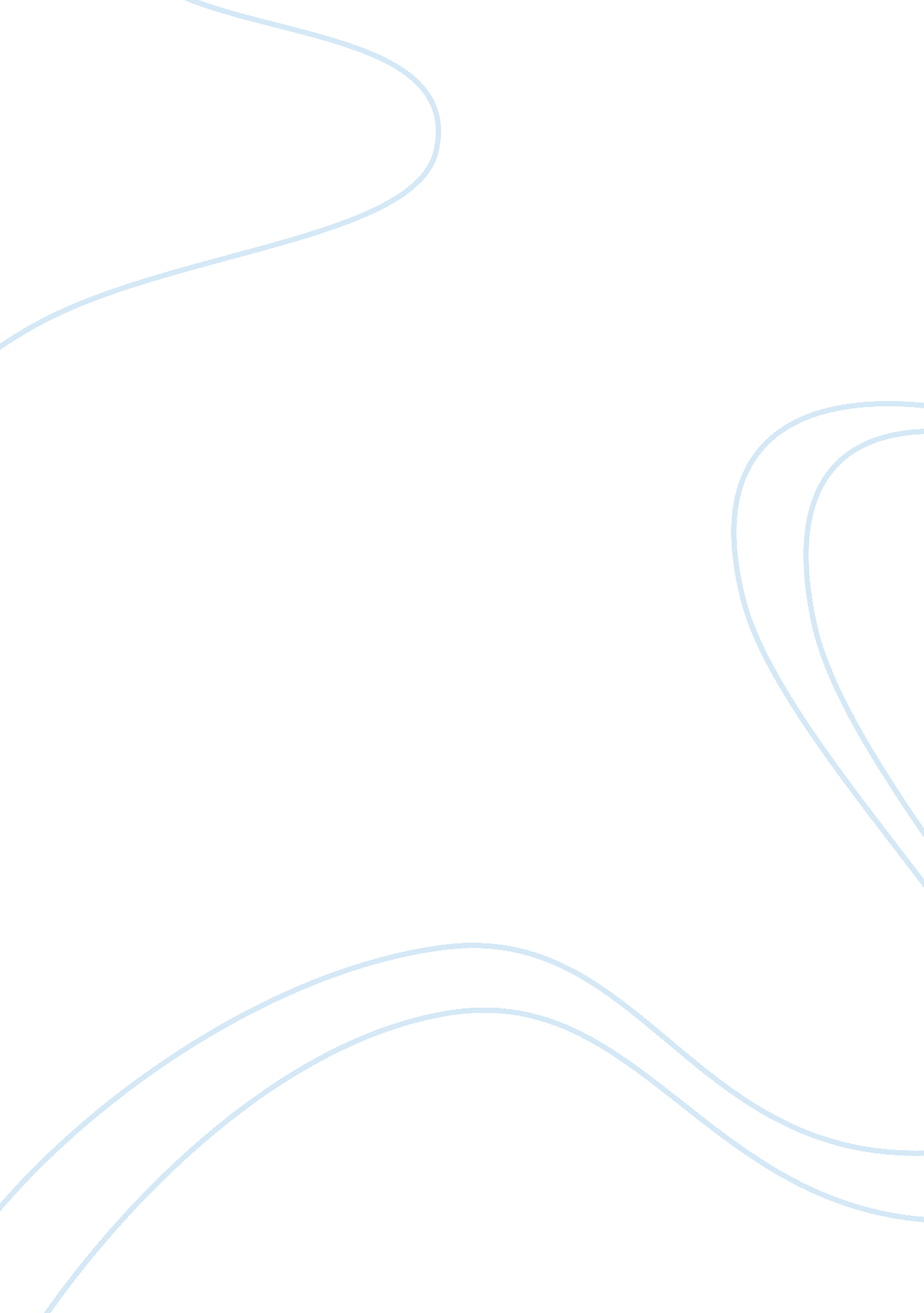 1999 frq on the 1920sHistory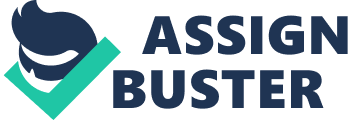 The 1920s was a time of great economic growth. It was during the 1920s that the United States of America became one of the richest countries of the world. The economic conditions during the 1920s had a huge effect on arts, entertainment, andtechnologywhich represented the 1920s and making it known as the Roaring Twenties because of the new technology, entertainment advances, and cultural changes. The Roaring twenties is quite known for some of the new technology which became available to the public. One of the most significant examples of this was the automobile ndustry. Cars were a luxury exclusive to the very rich before WWI and the 1920s. Now, with advancements in industry and factory production, cars were becoming a cheaper thing to buy and many people were now able to obtain one. Henry Ford’s company sold over 15 million of the Model T car which was the most popular one of that time. Another technology advancement was with radio. Radios, like cars, were now more available for the public to use. Radios were able to broadcast news, sports, and quite a variety of other programs as well. These technology advancements lead to a growth in the economy because of the many people who wanted to be a part of history and supply themselves with the new technology. Many Entertainment advancements of the time lead to some economic growth as well. One major entertainment was baseball. The 1920s is referred to as the Golden Age of Baseball. Millions of spectators would come out to all the games to watch the favorite teams and players who would go down in history as the greatest baseball players of all time like Babe Ruth, Ty Cobb, and Lou Gehrig. Although baseball was the most known for doing well during the Roaring Twenties, other sports like boxing, college and professional football, and basketball were able to bring out many spectators who would paymoneyto see the games. Technology like the radio and new motion picture technology was another profitable source of entertainment. There were many cultural changes as well during the time period. Notableculturechanges in the 1920s were with women and African Americans. The Harlem Renaissance was a emarkable African American culture change almost directly influenced by the good economy in the cities which influenced many African Americans out of the south and into the northern cities. African Americans started to have more time for entertainment as well. African Americans developed new forms of art and a new form ofmusicknow as jazz. African American baseball team played each other in a league known as the Negro Leagues. Basketball teams were formed with African Americans members. There were all black musicals. The Great Migrations of African Americans lead to a new prosperous time of culture changes. Another group of Americans who went through culture change were the women. Women had gained their right to vote with the passing of the 19th amendment and now women wanted to become more a part of the society. Through this time period many women now had jobs. With the new earned wages they had, it inspired a culture change in which women had new fashions, hair styles, and habits. Places like pubs or speak easies and barber shops that were places where en could hang out without women around now had women in them. The economics of the Roaring twenties inspired the great cultural changes in the women and African American populations. Until 1929 when the United States started to take a bad turn into theGreat Depression, the 1920s was a great economic times of the post war economics. The cultural changes, technology, and entertainment were results of the great economic time the twenties and really gave the time period a great reputation as the Roaring Twenties. 